Додаток 2до тендерної документаціїТЕХНІЧНІ ВИМОГИ ДО ПРЕДМЕТА ЗАКУПІВЛІ  (технічна специфікація)Аквадистилятор промисловий, електричний типу ДЕ-20 за кодом ДК 021:2015: 42910000-8 Апарати для дистилювання, фільтрування чи ректифікаціїМісце поставки товару:  46027, Україна, Тернопільська область, м. Тернопіль, вул. Тролейбусна, 7Специфікація:Увага! Під час сканування в форматі pdf з метою зручності читання документа просимо розвертати  дану сторінку сторінку.Загальні вимоги до предмету закупівлі:1. Поставлений Товар повинен відповідати стандартам, технічним умовам, зразкам і вимогам, встановленим в Україні для даного виду Товару, зокрема щодо показників якості такого виду товару, що підтверджується відповідними документами або інформаційним листом в довільній формі, які Учасник надає у складі тендерної пропозиції (п. 16 таблиця 2 Додаток 1 до ТД).2. Товар повинен бути заводського виконання, новий, без слідів та ознак напрацювання, ремонту, відновлення тощо (надати Лист-гарантію за взірцем п. 16 таблиця 2 Додаток 1 до ТД про те, що весь запропонований Учасником Товар є новим та раніше не використовувався). 3. У своїх пропозиціях Учасник має зазначити каталожний номер, або код, або артикул, найменування товару,  найменування виробника товару, країну виробника  товару, який пропонується по кожній окремій позиції.4. Постачання Товару повинно здійснюватись протягом 4 (чотирьох) календарних днів з дня отримання заявки від Замовника (надати Лист-гарантію за взірцем п. 16 таблиця 2 Додаток 1 до ТД). 5. У разі поставки неякісного товару, Постачальник повинен розглянути звернення Замовника і у строк до 4 (чотирьох) робочих днів з дати отримання звернення, усунути дефекти та/або провести заміну неякісного товару на якісний за свій рахунок відповідно до чинного законодавства України.6. Гарантійний термін експлуатації Товару повинен бути не менш ніж гарантійний термін визначений виробником з дати поставки товару, але у будь якому разі, не менше 24 місяці  (крім товару, на який встановлюються інші гарантійні зобов’язання безпосередньо виробником) (надати Лист-гарантію за взірцем п. 16 таблиця 2 Додаток 1 до ТД). 7. У разі виявлення дефекту товару раніше встановленого гарантійного терміну, що сталось не з вини Замовника, Учасник повинен за власний рахунок здійснити заміну дефектного товару.8. Товар повинен відповідати вимогам технічної документації заводів-виробників такого Товару.        У разі, якщо в тендерній документації міститься посилання на конкретні торговельну марку чи фірму, патент, конструкцію або тип предмета закупівлі, джерело його походження або виробника − читати "або еквівалент".         Еквівалент – товар, який є рівнозначний, рівноцінний іншому товару за своїми характеристиками; еквіваленти можуть бути взаємозамінними при досягненні того ж самого або кращого результату.9. У випадку подання пропозиції щодо еквівалента Товару Учасник надає порівняльну таблицю основних технічних та якісних характеристик на предмет закупівлі, що мають бути не гіршими від технічних та якісних характеристик товару наведеного у тендерній документації (надати Порівняльну таблицю  п. 16 Частина 2 Додаток 1 до ТД).                 10. Учасник гарантує, що предмет закупівлі (продукція, тара, пакування, транспортування) не завдаватиме шкоди навколишньому середовищу та передбачатиме заходи щодо захисту довкілля.	11. Доставка до місця поставки Товару, навантаження та розвантаження Товару здійснюється Учасником за його власний рахунок.12. Учасник несе відповідальність за якість поставленого Товару.«З умовами технічних (якісних) та характеристик ознайомлені, з вимогами погоджуємось»"___" ________________ 20___ року                             _________________________________Учасник вказує  по кожній окремій позиції, що пропонується:Учасник вказує  по кожній окремій позиції, що пропонується:Учасник вказує  по кожній окремій позиції, що пропонується:Учасник вказує  по кожній окремій позиції, що пропонується:№коду товару чи послуги, визначеного згідно з ДК 021:2015, що найбільше відповідає назві номенклатурної позиції предмета закупівліНайменування товаруКаталожний №, код і т.і.Технічні характеристики, інші вимоги, вид тр./засобуОдиниця виміру (шт., комплект, тощо)КількістьНайменування товару, Виробник товару (повна назва)Каталожний номер  або код товару, або артикул ТоваруКраїна походження Товарупримітка142910000-8 Апарати для дистилювання, фільтрування чи ректифікаціїАквадистилятор промисловий, електричний типу ДЕ-20Продуктивність, дм3/год, не менш ніж -  20; Максимальна електрична потужність, кВт - 15; Вид струму - змінний, трифазний; Напруга мережі, В - 380; Габаритні розміри, мм - 500/350/800; Загальна витрата води, дм3/год, не більше ніж - 260; Виготовлення - настільне; Підтримка рівня води - автоматичне; Вимкнення електронагрівачів у разі припинення централізованого подавання води - автоматичне; Гарантійний термін екесплуатації, місяців не менше - 24 місяці.    До аквадистилятора входить комплект запасних  електричних тенів в кількості 3 (три) штуки.  Аквадистилятор комплектується детальною інструкцією з користування, яка Учасником додається до тендерної пропозиції.Малюнок: зовнішній вигляд.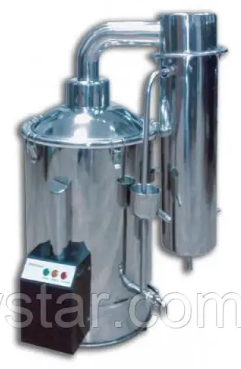 шт.1